3GPP TSG RAN #103			RP-240714Maastricht, Netherlands, March 18 – 21, 2024Title:	Moderator's summary for discussion on RRM enhancementsSource:	Moderator (vivo)IntroductionThis document summarizes the proposals on Release 19 WID on RRM performance requirements enhancements under agenda 9.1.4.4 in RAN #103 meeting. Submitted contributions in RAN #103 for agenda 9.1.4.4 are listed as below: To be noted, two papers submitted un 9.1.4.4 are moved to NTN thread for further discussionIn RP-240019, baseline objectives for RRM requirements is provided as below: 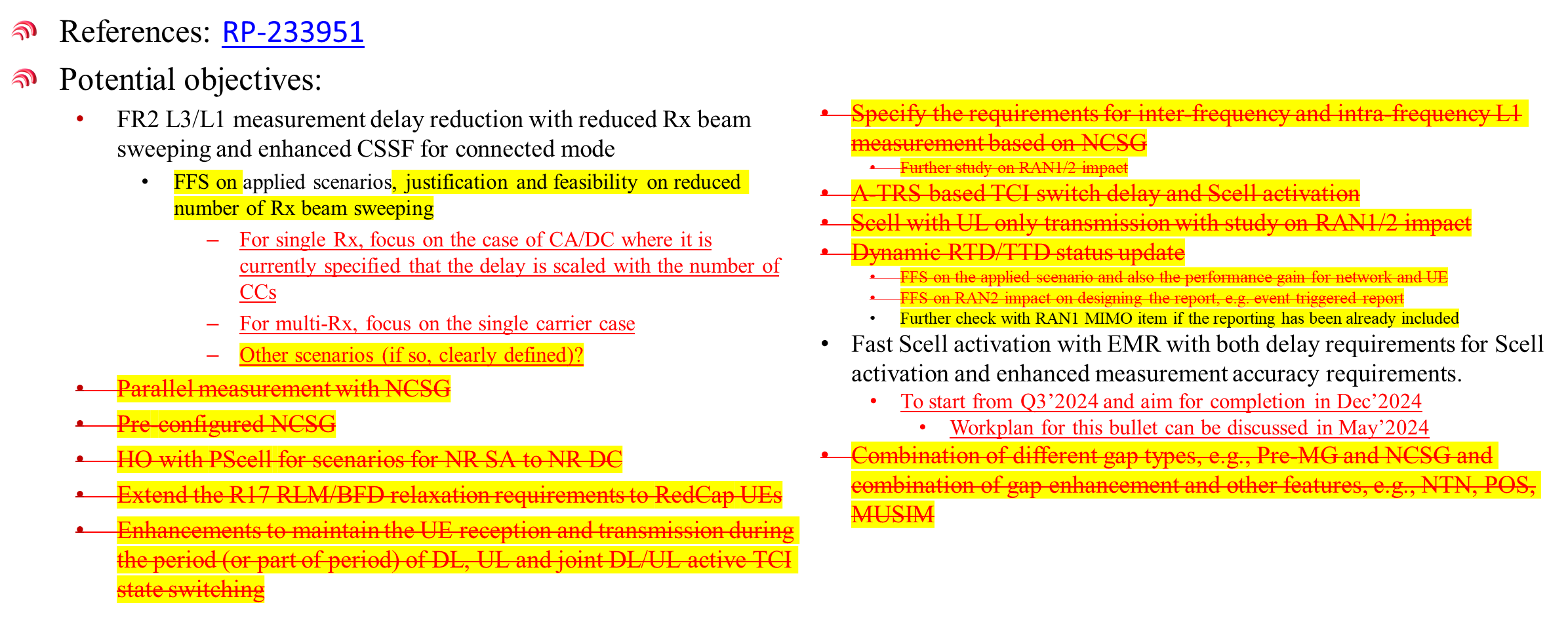 Summary of contributions on Demodulation topics In the below table, companies view on candidate objectives are summarized. Also, these are several papers indicate the additional topics/objectives, i.e., objectives #4, #5 and #6. Based on the baseline objectives provided by RAN and RAN4 chair, moderator suggest not to consider these objectives in this summary. Moderator recommendation on detailed objectives In RAN #103 meeting, moderator suggest to focus on the recommended detailed objectives during the offline session. Meanwhile, moderator proposed draft WID RP-240725 with justifications and other aspects of WID. Companies are suggested to discuss the wording of justification and other aspects in the draft WID. Based on the discussion outcome from this summary, moderator will update the objectives accordingly. For recommended objectives, these are several bullets and sub-bullets with square brackets which are proposed by companies. In moderator understanding, these bullets require further discussions in RAN #103 meeting to finalize the detailed objectives. Moderator’s recommendation before the meeting (To be revised during the offline sessions) TdocTitleSourceRP-240058Motivation on Scell with uplink only transmissionKDDI Corporation, ZTE, SanechipsRP-240059New WID: Scell with uplink only transmissionKDDI Corporation, ZTE, SanechipsRP-240068Proposals on RRM topics for Rel-19NTT DOCOMO, INC.RP-240110Views on R19 candidate RRM topicsSpreadtrum CommunicationsRP-240132Views on Rel-19 RAN4 RRM scopevivoRP-240153CMCC views on Rel-19 RAN4 RRM topicsCMCCRP-240260RRM topics for Rel-19NokiaRP-240313R19 UE RRM enhancementOPPORP-240328Proposals on Rel-19 RAN4-led RRMLG Electronics DeutschlandRP-240333Views on RRM topics for Rel-19Qualcomm IncorporatedRP-240350Views on candidate RRM topics for RAN4 Rel-19China TelecomRP-240378Views on the scope of R19 RRM topicsSamsungRP-240396Views on Rel-19 RRM topicsCATTRP-240432Views on RRM topics for Rel-19Huawei, HiSiliconRP-240454MediaTek Views on RAN4 Rel-19: RRMMediaTek Inc.RP-240472Views on Rel-19 RRM enhancementZTE, SanechipsRP-240491Apple’s view on RAN4 led RRM enhancement for Rel-19AppleRP-240505Views on Rel-19 RAN4 RRM packageEricsson Inc.RP-240545Views on Rel-19 RAN4 RRM topicsIntel CorporationRP-240079Motivation to support mobile VSAT in NGSO deployment scenariosEutelsat Group, Fraunhofer IIS, Fraunhofer HHI, Airbus, ESA, Novamint, MediaTek, Sharp, Thales, SyncTechno Inc., Continental Automotive, TTP, Lockheed Martin, Robert Bosch GmbHRP-240080Regulatory status of NTN in bands above 10 GHz post WRC-23Eutelsat GroupCandidate objectives for Rel-19 and supporting companiesDetails of objectives1 FR2 L3/L1 measurement delay reduction Proposed objectives:FR2-1 SSB based L3 and L1 measurement delay reduction for connected modeFor UE in multiple-Rx simultaneous reception mode on single carrier [and CA]: Supporting: LG Study and, if feasible, enhance to reduce FR2-1 L3/[L1] measurement delay by optimizing following factor:Rx beam sweeping factor [Reducing RX beam sweeping factor based on AI/ML based beam prediction] Supporting: CMCC[Taking Rel-18 FR2 SCell activation delay reduction as baseline] Supporting: CMCC, LG[Study suitable scenarios and conditions to decrease the measurement delay in FR2 with reduced beam scaling factor] Supporting: Samsung For UE not in multiple-Rx simultaneous reception mode:Study and, if feasible, enhance to reduce FR2-1 L3/L1 measurement delay by optimizing following factor(s):CSSF[FFS on assumption on number of searchers, e.g., 3 and relative scenarios, e.g., in FR1+FR2，UE supporting Per-FR gap] Supporting: Huawei, OPPO  [FFS on applied enhanced CSSF in FR1] Supporting: China Telecom Note 1: the above enhancement by reducing CSSF focuses on CA/DC scenarioNote 2: Whether and how CSSF enhancement can be applied to UE in multiple-Rx simultaneous reception mode in CA/DC scenario can be discussed after concluding the above enhancement.[Note: The scope of above FR2-1 L3 measurement reduction focuses on the RRM measurement delay.]Other L3 operation can be considered: MTK[Note: The scope of above FR2-1 L1 measurement reduction includes the following L1 operations:L1-RSRP/L1-SINR measurement BFD evaluations CBD evaluations RLM evaluations]Supporting: Apple2Fast Scell activation with EMRProposed objectives:Fast SCell/[PScell] activation with EMR supporting: OPPOStudy and, if feasible, enhance to reduce the SCell activation delay with valid EMR reporting upon UE entering RRC_Connected mode[FFS UE continue performing idle/inactive measurement after entering connected mode] Supporting: Nokia, OPPONot supporting: CMCC, CATT, vivo [FFS enhanced measurement accuracy requirements]Supporting: Nokia Not supporting: CMCC, CATT, vivo [FFS apply in FR1]Supporting: LG, Note: RAN4 to start this work from Q3’2024 and aim for completion in Dec’2024. Workplan for this bullet can be discussed in May’20243Other objectivesExtend the R17 RLM/BFD relaxation requirements to RedCap UEsSupporting: Spreadtrum, QC, MTK, EricssonScell with uplink only transmissionSupporting: KDDI, ZTE, Intel HO with PScell Supporting: QC, MTK FR2 unknown SCell activation based on Temporary RSSupporting: HuaweiInterruptions enhancement at NR SRS antenna port switchingSupporting: HuaweiL1/L2 mobility inter-frequency measurement enhancementSupporting: HuaweiInter-frequency measurement based on NCSGSupporting: MTKDynamic RTD/TTD status update (operation with RTD > CP)Supporting: IntelParallel measurement with NCSGSupporting: IntelPre-configured NCSGSupporting: IntelModerator Note: Based on RAN/RAN4 chair guideline, these objectives are not to be discussedFR2-1 SSB based L3 and L1 measurement delay reduction for connected modeFor UE multiple-Rx simultaneous reception on single carrier: Study and, if feasible, reduce FR2-1 L3 measurement delay by optimizing following factor:Rx beam sweeping factor For UE not in multiple-Rx simultaneous reception mode:Study and, if feasible, enhance to reduce FR2-1 L3/ measurement delay by optimizing following factor(s):CSSF[FFS on assumption on number of searchers, e.g., 3 and relative scenarios, e.g., in FR1+FR2，UE supporting Per-FR gap] [FFS on applied enhanced CSSF in FR1] Note 1: the above enhancement by reducing CSSF focuses on CA/DC scenarioNote 2: Whether and how CSSF enhancement can be applied to UE in multiple-Rx simultaneous reception mode in CA/DC scenario can be discussed after concluding the above enhancement.[Note: The scope of above FR2-1 L3 measurement reduction focuses on the RRM measurement delay.][Note: The scope of above FR2-1 L1 measurement reduction includes the following L1 operations:L1-RSRP/L1-SINR measurement BFD evaluations CBD evaluations RLM evaluations]Fast SCell/[PScell] activation with EMR Study and, if feasible, enhance to reduce the SCell activation delay with valid EMR reporting upon UE entering RRC_Connected mode[FFS UE continue performing idle/inactive measurement after entering connected mode] [FFS enhanced measurement accuracy requirements][FFS apply fast scell activation in FR1]Note: RAN4 to start this work from Q3’2024 and aim for completion in Dec’2024. Workplan for this bullet can be discussed in May’2024